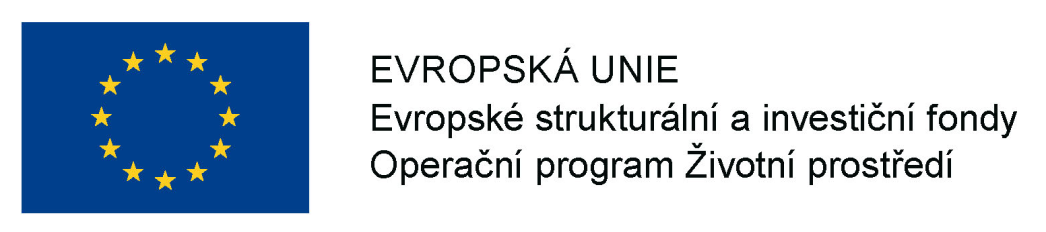 KRYCÍ LIST NABÍDKYpro podlimitní veřejnou zakázku na služby, zadávanou ve zjednodušeném podlimitním řízení dle § 53 zákona č. 134/2016 Sb., o zadávání veřejných zakázek, ve znění pozdějších předpisů (dále jen „zákon“) s názvem„Krajinná zeleň Babice u Rosic“Identifikační a kontaktní údaje dodavatelePoznámka: Podává-li nabídku fyzická osoba, uvede následující údaje: obchodní firma nebo jméno, příjmení, místo podnikání, příp. místo trvalého pobytu, identifikační číslo a daňové identifikační číslo, bylo-li přiděleno, kontaktní spojení – telefon, fax, e-mail a bankovní spojení.Obchodní firma nebo název:Sídlo / místo podnikání:Právní forma:Telefon:E-mail:IČ / DIČ:Zápis v OR:Statutární orgán:Osoba oprávněná jednat za dodavatele: